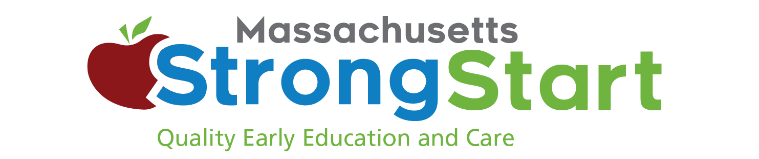 MA Quality Rating and Improvement System (MA QRIS)MA QRIS Center Based Standards with Interim ChangesNote: The standards below do not identically match the standards detailed in the QRIS Program Manager. The Interim Changes are in effect as of March 13, 2019, are marked as such and indicated via underlining and strikethroughs.  Your Program Quality Specialist will help you process your application properly if you need assistance. Contact information can be found here: https://www.mass.gov/service-details/qris-program-quality-unit-contact-information.MA QRIS STANDARDSStandard 1: Curriculum and Learning: 1A. Curriculum, Assessment, and Diversity   AND   1B. Teacher-Child Relationship and InteractionsEarly childhood research reports the critical elements of a high quality program include: utilization of a developmentally appropriate, comprehensive curriculum aligned to the state’s standards, an assessment system that reflects the curriculum and state standards/expectations for children, adaptations to meet individual children’s needs and positive teacher-child interactions that foster children’s self-regulation and emotional well-being.Standard 2: Safe, Healthy Indoor and Outdoor Environments Program environments are the framework for children's learning.  They support the implementation of the curriculum through the use of space, materials and opportunities for children to experiment, practice their skills, analyze, socialize, and problem solve.  Environments must provide support for the health, safety and nutrition of young children in order to ensure their optimum development and wellbeing.Standard 3: Workforce Qualifications and Professional Development: 3A. Designated Program Administrator Qualifications and Professional Development AND 3B. Program Staff Qualifications and Professional DevelopmentResearch indicates that the workforce engaged in early childhood education must have formalized formal professional development in early childhood education and content knowledge in order to support program quality and impact child outcomes. Ongoing professional development that links to the classroom activities is related to program improvement and child outcomes are directly affected by the quality of their experiences in the classroom.Standard 4: Family and Community EngagementFamilies must be acknowledged as children's first teachers and thus must be recognized and supported as partners in their child's education. Programs must understand the interconnectedness between the family and a child's approach to learning and establish a relationship with families that is built on mutual trust, respect and a willingness to involve them as full partners; while providing them with information, resources and support in order to ensure children have a healthy nurturing environment in which to grow and learn.Standard 5: Leadership, Management, and Administration:  5A. Leadership, Management, and AdministratioN AND 5B. SupervisionHigh quality programs require effective leadership with management and administrative practices that ensure a stable environment, fiscal accountability, evaluation of the program's practices and policies and the development of relationships within the community in order to support the staff and the children and families they serve.MA QRIS LEVEL 1If your EEC license is in good standing, create an MA QRIS application at: https://www.eec.state.ma.us/SSI_V2/ProfileSetup/LoginUN.aspx.If you are applying on behalf of a license-exempt program, please contact your Program Quality Specialist. Contact information can be accessed at the following link: https://www.mass.gov/service-details/qris-program-quality-unit-contact-information.MA QRIS LEVEL 21. Curriculum and Learning: 1A. Curriculum, Assessment, and Diversity1. Curriculum and Learning: 1B. Teacher-Child Relationships and Interactions2. Safe, Healthy Indoor and Outdoor Environments3. Workforce Qualifications and Professional Development: 3A. Designated Program Administrator Qualifications and Professional Development3. Workforce Qualifications and Professional Development: 3B. Program Staff Qualifications and Professional Development4. Family and Community Engagement5. Leadership, Management and Administration: 5A. Leadership, Management, and Administration5. Leadership, Management and Administration: 5B. SupervisionMA QRIS LEVEL 31. Curriculum and Learning: 1A. Curriculum, Assessment, and Diversity1. Curriculum and Learning: 1B. Teacher-Child Relationships and Interactions2. Safe, Healthy Indoor and Outdoor Environments3. Workforce Qualifications and Professional Development: 3A. Designated Program Administrator Qualifications and Professional Development3. Workforce Qualifications and Professional Development:  3B. Program Staff Qualifications and Professional Development 4. Family and Community Engagement5. Leadership, Management and Administration: 5A. Leadership, Management, and Administration5. Leadership, Management and Administration: 5B. SupervisionMA QRIS LEVEL 41. Curriculum and Learning:1A. Curriculum, Assessment, and Diversity1. Curriculum and Learning: 1B. Teacher-Child Relationships and Interactions2. Safe, Healthy Indoor and Outdoor Environments3. Workforce Qualifications and Professional Development: 3A. Designated Program Administrator Qualifications and Professional Development3. Workforce Qualifications and Professional Development: 3B. Program Staff Qualifications and Professional Development4. Family and Community Engagement5. Leadership, Management and Administration: 5A. Leadership, Management, and Administration5. Leadership, Management and Administration: 5B. SupervisionAPPENDIX A: Environment Rating Scales Score Requirements for Center Based ProgramsMinimum Subscale Requirements for Infant/Toddler Environment Rating Scale - Revised (ITERS-R)**While the subscale score requirements listed above represent the minimum score expectations for attaining a level, if your program only scores the minimum score on all of the subscales, the score will not be high enough to attain overall ERS score requirementAPPENDIX A: Environment Rating Scales Score Requirements for Center Based ProgramsMinimum Subscale Requirements for Early Childhood Environment Rating Scale - Revised (ECERS-R)**While the subscale score requirements listed above represent the minimum score expectations for attaining a level, if your program only scores the minimum score on all of the subscales, the score will not be high enough to attain overall ERS score requirementAPPENDIX B: How Many Formal PD Credit Hours are Required?The chart below show the required number of formal professional development credit hours. Educators may take any combination of CEUs, PDPs, CECs, or college credits to meet requirements; it is not necessary to cover all types of formal PD.Center Based ProgramsKEY: FORMAL PD HOURS PER PD TYPECEU: 1 CEU = 10 HOURSCEC: 1 CEC = 1 HOURPDP: 1 PDP = 1 HOURCOLLEGE CREDIT: 1 COLLEGE CREDIT = 15 HOURSQRIS CRITERIONMEASUREMENT METHODREQUIRED DOCUMENTATION, MEASUREMENT TOOL SCORE, OR FORMAL PROFESSIONAL DEVELOPMENTLevel 2INTERIM CHANGEPolicy Change1A.2.1  Educators demonstrate completion of formal professional development in curriculum, screening tools, and formative assessmentFormal Professional Development as indicated by Registry. Formal Professional Development must be at least .5 CEU, 5 CEC, 5 PDP, or College Credit (these trainings do not need to be in addition to college credits already earned)MA QRIS no longer requires specific trainings. Programs are now required to take the same number of formal professional hours as before. Formal professional development opportunities must have CEUs, CECs, PDPs, or college credits associated with them, and they must each be added to the PQR. See Appendix B for specific requirements.Level 21A.2.2Materials reflect the language and culture of the children in the classroom, their communities, and represent the diversity of societyITERS-R and/or ECERS-R self-assessed with an average score of 3 or higher, with a subscale score of 2 or 3 depending on the subscale (see appendix A) ANDUsing results of ERS self-assessment, program develops a Continuous Quality Improvement Plan describing how program plans to move to the next QRIS levelERS self-assessed scores for each classroom meets or exceeds the overall score requirement of 3, and subscale score requirements of 2 or 3 depending on the subscaleContinuous Quality Improvement PlanQRIS CRITERIONMEASUREMENT METHODREQUIRED DOCUMENTATION, MEASUREMENT TOOL SCORE, OR FORMAL PROFESSIONAL DEVELOPMENTLevel 2INTERIM CHANGEPolicy Change1B.2.1All educators that interact with children receive orientation and ongoing formal professional development and supervision in how to support positive relationships and interactions through positive, warm, and nurturing interactionsFormal Professional Development as indicated by Registry. Formal Professional Development must be at least .5 CEU, 5 CEC, 5 PDP, or College Credit (these trainings do not need to be in addition to college credits already earned)MA QRIS no longer requires specific trainings. Programs are now required to take the same number of formal professional hours as before. Formal professional development opportunities must have CEUs, CECs, PDPs, or college credits associated with them, and they must each be added to the PQR. See Appendix B for specific requirements.QRIS CRITERIONMEASUREMENT METHODREQUIRED DOCUMENTATION, MEASUREMENT TOOL SCORE, OR FORMAL PROFESSIONAL DEVELOPMENTLevel 22A.2.2Demonstrates healthy, safe, and clean indoor and outdoor environmentsITERS-R and/or ECERS-R self-assessed with an average score of 3 or higher, with a subscale score of 2 or 3 depending on the subscale (see appendix A) ANDUsing results of ERS self-assessment, program develops a Continuous Quality Improvement Plan describing how program plans to move to the next QRIS LevelERS self-assessed scores for each classroom meets or exceeds the overall score requirement of 3, and subscale score requirements of 2 or 3 depending on the subscaleContinuous Quality Improvement PlanQRIS CRITERIONMEASUREMENT METHODREQUIRED DOCUMENTATION, MEASUREMENT TOOL SCORE, OR FORMAL PROFESSIONAL DEVELOPMENTLevel 23A.2.1Program administrator has a Child Development Associate (CDA) Credential for the age of the children served, (or higher i.e. associate’s or bachelor’s degree)ORis enrolled in a program leading to an Associate or bachelor’s degree in early childhood education or related fieldQualifications and Experience (as indicated by PQ Registry)Professional Qualifications Registry reflects that Program Administrator has a CDA, associate, bachelor's, or master's degreeIf the Program Administrator that has not competed a CDA, associate’s, bachelor’s, or master’s degree, they must:Have some college course work entered in the Professional Qualifications Registry that has been completed within the last six monthsLevel 23A.2.2Program Administrator with primary responsibility for the supervision of educators in the program must have a bachelor’s degreeQualifications and Experience (as indicated by PQ Registry)Professional Qualifications Registry reflects that Program Administrator has a bachelor's degreeQRIS CRITERIONMEASUREMENT METHODREQUIRED DOCUMENTATION, MEASUREMENT TOOL SCORE, OR FORMAL PROFESSIONAL DEVELOPMENTLevel 23A.2.3Program Administrator has a minimum of 3 college credits in administration and management and 12 college credits in early childhood education/child development/special education and 2 years of experience as an administratorQualifications and Experience (as indicated by PQ Registry)ANDExperience as indicated by RegistryCollege Credits:Professional Qualifications Registry indicates that  Program Administrator has 12 credit-bearing hours of specialized college-level course work in early childhood education /child development/ special education and 3 college credits in administration, leadership, and managementExperience:Program Administrator must have two years of experience working as the primary supervisor to educators (ex. Director, Education Coordinator and/or Site Coordinator)Level 2INTERIM CHANGEPolicy Change3A.2.4Program administrator has received formal professional development in the MA Guidelines for Preschool Learning Experiences, the Infant / Toddler Learning Guidelines, child development, the Strengthening Families Protective Factors, and is knowledgeable about the core competencies in order to be able to develop their staff’s professional development plansFormal Professional Development as indicated by Registry. Formal Professional Development must be at least .5 CEU, 5 CEC, 5 PDP, or College Credit (these trainings do not need to be in addition to college credits already earned)MA QRIS no longer requires specific trainings. Programs are now required to take the same number of formal professional hours as before. Formal professional development opportunities must have CEUs, CECs, PDPs, or college credits associated with them, and they must each be added to the PQR. See Appendix B for specific requirements.QRIS CRITERIONMEASUREMENT METHODREQUIRED DOCUMENTATION, MEASUREMENT TOOL SCORE, OR FORMAL PROFESSIONAL DEVELOPMENTLevel 2INTERIM CHANGEPolicy Change3A.2.5Program administrator has received professional development in supervision of adults and strategies for working with adultsFormal Professional Development as indicated by Registry. Formal Professional Development must be at least .5 CEU, 5 CEC, 5 PDP, or College Credit (these trainings do not need to be in addition to college credits already earned)MA QRIS no longer requires specific trainings. Programs are now required to take the same number of formal professional hours as before. Formal professional development opportunities must have CEUs, CECs, PDPs, or college credits associated with them, and they must each be added to the PQR. See Appendix B for specific requirements.Level 2INTERIM CHANGEClarify Language3A.2.6Program administrator has an Individual Professional Development Plan (IPDP) that addresses their process and timelines to achieve the Program Administrator Qualifications for the next level of the QRIS and increases their competency along the advanced continuum of the core competenciesSigned document that IPDP is completed regularlyProvide a signed document that IPDP for the Program Administrator is: Created AnnuallyUpdated AnnuallyReviewed AnnuallyORHead Start ProgramORProof of current NAEYC AccreditationQRIS CRITERIONMEASUREMENT METHODREQUIRED DOCUMENTATION, MEASUREMENT TOOL SCORE, OR FORMAL PROFESSIONAL DEVELOPMENTLevel 23B.2.1All staff working in program have a high school diploma or GEDQualifications and Experience (as indicated by PQ Registry)All educators that are considered in the licensing ratio, referred to as “regular employees,”  must have one or more of the following:HS DiplomaGEDCDA  Note: This also applies to any educator that is considered a “regular employee” that is in a classroom in an approved License-Exempt Program Level 23B.2.250 percent of classrooms have educator(s) with a bachelor’s degree or higher who work for the full program dayQualifications and Experience (as indicated by PQ Registry)Professional Qualifications Registry indicates that at least 50% of classrooms have an educator with a bachelor’s degree; for example, if a program has four classrooms, the PQR should indicate that at least two educators have a bachelor’s degreeLevel 23B.2.3All educators (lead teachers and teachers) have a minimum of 3 college credits in early childhood education, or related fieldQualifications and Experience (as indicated by PQ Registry)Licensed Programs: All programs that are licensed and have a license in good standing meet this requirementLicense-Exempt Programs: PQR indicates that at least one educator in each classroom has received 3 college credits in early childhood educationQRIS CRITERIONMEASUREMENT METHODREQUIRED DOCUMENTATION, MEASUREMENT TOOL SCORE, OR FORMAL PROFESSIONAL DEVELOPMENTLevel 2INTERIM CHANGEClarify Language3B.2.4All educators have an IPDP that is developed in conjunction with their supervisor that addresses the identified professional development needs of that teacher and development of their competency along the initial-level of the continuum of the core competencies. The IPDP must also address the actions and timelines that need to be met in order to move to the next level of the QRISDocument signed by Program Administrator that IPDP is completed regularlyProvide a signed document that states:  An IPDP has been created for ALL educatorsAll IPDPs are reviewed annuallyAll IPDPs are updated annuallyORHead Start Program ORProof of current NAEYC AccreditationQRIS CRITERIONMEASUREMENT METHODREQUIRED DOCUMENTATION, MEASUREMENT TOOL SCORE, OR FORMAL PROFESSIONAL DEVELOPMENTLevel 24A.2.1Program completes Strengthening Families Self-Assessment and uses data to engage in continuous improvementContinuous Quality Improvement Plan includes Strengthening-Families self-assessment. This includes current goals and activities for strengthening family and community engagementContinuous Quality Improvement Plan includes Strengthening-Families self-assessment, which includes:Current goals Activities for strengthening family and community engagementLevel 24A.2.2Program offers opportunities for parents to meet with classroom staff at least monthlyDocument signed by Program Administrator describing the opportunities for parents to meet with classroom staff at least once a monthProvide a signed document demonstrating that these opportunities are:PlannedFormalIntentionalInitiated by the programNote:  These opportunities can be face to face, electronically, or via phoneLevel 24A.2.3Program has developed informational materials on the program that are in the language of the community, are available for staff to use in the community, and are given to prospective familiesITERS-R and/or ECERS-R self-assessed with an average score of 3 or higher, with a subscale score of 2 or 3 depending on the subscale (see appendix A) ANDUsing results of ERS self-assessment, program develops a Continuous Quality Improvement Plan describing how program plans to move to the next QRIS LevelERS self-assessed scores for each classroom meets or exceeds the overall score requirement of 3, and subscale score requirements of 2 or 3 depending on the subscaleContinuous Quality Improvement Plan QRIS CRITERIONMEASUREMENT METHODREQUIRED DOCUMENTATION, MEASUREMENT TOOL SCORE, OR FORMAL PROFESSIONAL DEVELOPMENTLevel 24A.2.4Program maintains ongoing communication with the school/early intervention program, CFCE grantee, or mental health providers to facilitate collaboration and coordination of services that support children and familiesProgram Administration Scale (PAS) of 3 or higherANDDocument signed by Program Administrator describing how the program maintains ongoing communication with school/early intervention programs/other service providers to facilitate collaboration and coordination of servicesPAS score sheet which reflects a score of 3 or higherProvide a list of agencies that program collaborates with Provide a signed description of procedure for referring children and familiesProvide a description of procedure for following up with services/supports for children/familiesLevel 24A.2.5Program participates in community eventsDocument signed by Program Administrator that briefly describes the community events that the program participates in at least annuallyProvide a signed list of events that the program staff has participated in over the past 12 monthsEvents have to be in collaboration with other community organizationsNote: Class field trips are not verification of this standard unless it is a community eventQRIS CRITERIONMEASUREMENT METHODREQUIRED DOCUMENTATION, MEASUREMENT TOOL SCORE, OR FORMAL PROFESSIONAL DEVELOPMENTLevel 25A.2.1Communication and updates on the program are provided to educators and familiesDocument signed by Program Administrator that program updates are provided at least quarterly to staff and families in their primary, or preferred, language to the extent appropriate and possibleProvide a signed statement that program updates are provided:At least quarterly to staff and to families in their primary, or preferred, language to the extent appropriate and possibleInclude an explanation of how updates are provided (ex. newsletter, email, bulletin board posting, updated copy of handbook)ORHead Start ProgramLevel 2INTERIM CHANGERemove Redundancy5A.2.2Program has a written admissions policy that promotes an awareness of and respect for differences among children and families, a respect for the child and their family’s culture and language, and is responsive to the inclusion of a variety of learning needsITERS-R and/or ECERS-R self-assessed with an average score of 3 or higher, with a subscale score of 2 or 3 depending on the subscale (see appendix A) ANDUsing results of ERS self-assessment, program develops a Continuous Quality Improvement Plan describing how program plans to move to the next QRIS level.ANDCopy of admissions policy promoting diversity (e.g., a statement that the program recruits and encourages the enrollment of children and families from diverse backgrounds)ERS self-assessed scores for each classroom meets or exceeds the overall score requirement of 3, and subscale score requirements of 2 or 3 depending on the subscaleContinuous Quality Improvement PlanProvide an admissions policy promoting diversityORHead Start ProgramORProof of current NAEYC AccreditationQRIS CRITERIONMEASUREMENT METHODREQUIRED DOCUMENTATION, MEASUREMENT TOOL SCORE, OR FORMAL PROFESSIONAL DEVELOPMENTLevel 2INTERIM CHANGEPolicy Change5A.2.3Program has a written business planWritten business plan that includes an annual operating budget that is used to guide planning, set goals, and make decisionsSubmit a copy of your business plan including annual operating budgetLevel 25A.2.4Staff are paid for planning timeProgram Administration Scale (PAS) minimum self-assessed score of 3PAS score sheet which reflects a score of 3 or higherLevel 25A.2.5Program has policies that support teacher retentionDescription of program policies that support teacher retentionProvide a description of program policies that support teacher retention; teacher retention policies may include:Vacation and/or sick timeEducation/tuition reimbursementPay increases/career ladderFree or reduced child careRetirement plan or contributionQRIS CRITERIONMEASUREMENT METHODREQUIRED DOCUMENTATION, MEASUREMENT TOOL SCORE, OR FORMAL PROFESSIONAL DEVELOPMENTLevel 25B.2.1Program provides recognition for staff in annual evaluation as well as in public forum, as appropriate (i.e. verbal recognition in group setting or written recognition in newsletter)Portion of the written policy describing staff recognition and feedback systemProvide documentation that program provides recognition for staff in:Annual evaluationPublic forum (ex. staff meeting, newsletter, bulletin board)Level 25B.2.2Staff are given feedback on instructional practice on a monthly basisPortion of the written policy describing staff recognition and feedback systemProvide documentation that confirms that all educators are:Observed by a supervisor while working with children at least monthlyAre given feedback on instructional practiceQRIS CRITERIONMEASUREMENT METHODREQUIRED DOCUMENTATION, MEASUREMENT TOOL SCORE, OR FORMAL PROFESSIONAL DEVELOPMENTLevel 31A.3.1Staff include parental input in the progress reportsDescription of types of progress reports and how program and/or teacher shares these with parents with preschool children at least 3 times in a 12 month periodANDDescription of types of progress reports and how program and/or teacher shares progress reports with parents of infants/toddler or children with disabilities at least 4 times in a 12 month periodProvide an example of a completed progress reportProvide a documentation that the program shares progress reports with:Parents of preschool children at least 3 times in a 12 month periodParents of infants/toddlers or children with disabilities at least 4 times in a 12 month periodProvide a description of the process (policy or procedure) for sharing the report with parentsReport must have an area for parents to comment (share observations, goal setting, etc.)ORHead Start ProgramORProof of current NAEYC AccreditationQRIS CRITERIONMEASUREMENT METHODREQUIRED DOCUMENTATION, MEASUREMENT TOOL SCORE, OR FORMAL PROFESSIONAL DEVELOPMENTLevel 3INTERIM CHANGEPolicy Change1A.3.2Staff has received formal professional development in curriculum, using the MA Guidelines for Preschool Learning Standards or Infant /Toddler Learning, documenting children's progress, working with children from diverse languages and cultures, and second language acquisitionFormal Professional Development as indicated by Registry. Formal Professional Development must be at least .5 CEU, 5 CEC, 5 PDP, or College Credit (these trainings do not need to be in addition to college credits already earned)MA QRIS no longer requires specific trainings. Programs are now required to take the same number of formal professional hours as before. Formal professional development opportunities must have CEUs, CECs, PDPs, or college credits associated with them, and they must each be added to the PQR. See Appendix B for specific requirements.Level 31A.3.3Program uses screening tools, progress reports, formative assessments, and information gathered through observation to set goals for individual children across all developmental domainsA description of screening tools, formative assessments, and observation data and a description of how these are used to address children’s needsProvide documentation that the program completes developmental screening on all childrenProvide documentation that the program completes formative assessment on all childrenProvide description of how these tools are used to share information with staff and families, and create activities to support all children’s individual needs  Provide documentation that the program uses an evidence-based screening toolProvide documentation that the program uses an evidence-based formative assessment toolsQRIS CRITERIONMEASUREMENT METHODREQUIRED DOCUMENTATION, MEASUREMENT TOOL SCORE, OR FORMAL PROFESSIONAL DEVELOPMENTLevel 31A.3.4Staff demonstrate language and literacy skills either in English or the child's language that provide a model for childrenITERS-R and/or ECERS-R self-assessed with an average score of 4.5 or higher, with a subscale score of 3 or 4 depending on the subscale (see appendix A) ANDLevel 3 Technical Assistance Site Visit from Program Quality SpecialistANDUsing results of ERS self-assessment, program develops a Continuous Quality Improvement (CQI) PlanCopy of ERS self-assessment score sheet which reflects that each classroom meets or exceeds the overall score requirement of 4.5, and subscale score requirements of 3 or 4, depending on the subscaleContinuous Quality Improvement PlanQRIS CRITERIONMEASUREMENT METHODREQUIRED DOCUMENTATION, MEASUREMENT TOOL SCORE, OR FORMAL PROFESSIONAL DEVELOPMENTLevel 31B.3.1Staff engage children in meaningful conversations, use open-ended questions, and provide opportunities throughout the day to scaffold their language to support the development of more complex receptive and expressive language, support children's use of language to share ideas, problem solve, and have positive peer interactionsITERS-R and/or ECERS-R self-assessed with an average score of 4.5 or higher, with a subscale score of 3 or 4 depending on the subscale (see appendix A) ANDLevel 3 Technical Assistance Site Visit from Program Quality SpecialistANDCLASS self-assessed score of 3 or higher on the dimensions of Positive Climate and Teacher Sensitivity, and a score of 3 or lower on the dimension of Negative climateORArnett Caregiver Interaction Scale self-assessed score of 3.0 or higherCopy of ERS self-assessment score sheet which reflects that each classroom meets or exceeds the overall score requirement of 4.5, and subscale score requirements of 3 or 4, depending on the subscaleContinuous Quality Improvement PlanANDCLASS self-assessed score of 3 or higher on the dimensions of Positive Climate and Teacher Sensitivity, and a score of 3 or lower on the dimension of Negative climateORArnett Caregiver Interaction Scale self-assessed score of 3.0 or higher for all educatorsLevel 3INTERIM CHANGEPolicy Change1B.3.2Educators are provided with opportunities to use outside consultants with expertise in the age of the children served to assist them in implementing strategies that support positive relationships/ interactions and prevention/ intervention techniquesSigned document that the program uses outside consultants with expertise in children's behavior and mental health to provide support and assistance to staff in implementing strategies that support positive relationships and interactions, and prevention and intervention techniquesProvide signed documentation that program offers educators support from internal staff or  consultant with certification in at least one of the following:Behavioral healthMental healthPrevention/intervention techniques (i.e. CSEFEL)Provide documentation that educators have access to this support as needed. If this is offered via an outside contractor, provide an MOU or proof that a collaboration is in place.ORProof of current NAEYC AccreditationQRIS CRITERIONMEASUREMENT METHODREQUIRED DOCUMENTATION, MEASUREMENT TOOL SCORE, OR FORMAL PROFESSIONAL DEVELOPMENTLevel 3INTERIM CHANGEPolicy Change(Formerly 2A.2.1)Annual consultation by a Health Consultant to monitor records, update health care policies and practices, identify program issues, assist programs in complying with health and safety requirements and provide a written report to the program, unless needs of a child require additional consultationCopy of the agreement with the health consultant OR copy of collaboration agreement through which a health consultant provides services ANDA signed statement from the program director verifying that the visits occur on at least an annual basisProvide two forms:Signed form from the Health Consultant, or copy of the collaboration agreement (Health Consultant must meet EEC Licensing definition of Health Care Consultant)Signed statement from the program director verifying that the visits occur on at least an annual basisNote: Copy must have been signed within be within 2 years, or Program must submit an updated copyORProof of current NAEYC AccreditationLevel 3INTERIM CHANGEPolicy Change2A.3.1Program, with parental consent, provides (directly or through collaboration) vision, hearing, and dental screenings, and shares results with familiesEvidence of Statement of process demonstrating access to screenings, and indicating methods and collaborationProvide documentation that program provides, directly or through collaboration:Vision ScreeningsHearing ScreeningsDental ScreeningsIf this is offered via an outside contractor, provide an MOU or proof that a collaboration is in place.Provide a description of how the program shares the results of screenings with familiesORHead Start ProgramORProof of current NAEYC AccreditationQRIS CRITERIONMEASUREMENT METHODREQUIRED DOCUMENTATION, MEASUREMENT TOOL SCORE, OR FORMAL PROFESSIONAL DEVELOPMENTLevel 3INTERIM CHANGEPolicy Change2A.3.2Staff are trained in how to work with children with special diets, allergies and specialized feeding issuesFormal Professional Development as indicated by Registry. Formal Professional Development must be at least .5 CEU, 5 CEC, or College Credit (these trainings do not need to be in addition to college credits already earned)Professional Qualifications Registry reflects that all Lead Teachers, Teachers, Assistant Teachers and Director have completed formal training in:Special diets, allergies and specialized feeding issuesLevel 32A.3.3Demonstrates healthy, safe, and clean indoor and outdoor environmentsITERS-R and/or ECERS-R self-assessed with an average score of 4.5 or higher, with a subscale score of 3 or 4 depending on the subscale (see appendix A) ANDLevel 3 Technical Assistance Site Visit from Program Quality SpecialistANDContinuous Quality Improvement (CQI) Plan using results of ERS self-assessmentCopy of ERS self-assessment score sheet which reflects that each classroom meets or exceeds the overall score requirement of 4.5, and subscale score requirements of 3 or 4, depending on the subscaleContinuous Quality Improvement PlanQRIS CRITERIONMEASUREMENT METHODREQUIRED DOCUMENTATION, MEASUREMENT TOOL SCORE, OR FORMAL PROFESSIONAL DEVELOPMENTLevel 33A.3.1Program Administrator has at least a bachelor’s degreeQualifications and Experience (as indicated by PQ Registry)Document in the Professional Qualifications Registry that the Program Administrator listed in the Professional Qualifications Registry has a bachelor's degree or higherLevel 33A.3.2Program Administrator has at least 6 credit-bearing hours of specialized college-level course work in administration, leadership, and managementQualifications and Experience (as indicated by PQ Registry)Document in the Professional Qualifications Registry that  Program Administrator listed in the Professional Qualifications Registry has 6 credit-bearing hours of specialized college-level course work in administration, leadership, and managementLevel 33A.3.3Program Administrator has at least 18 credit-bearing hours of specialized college-level course work in early childhood education, child development, elementary education, or early childhood special educationORDocuments that a plan is in place to meet the above qualifications within five yearsQualifications and Experience (as indicated by PQ Registry)Document in the Professional Qualifications Registry that  Program Administrator listed in the Professional Qualifications Registry has 18 credit-bearing hours of specialized college-level course work in  early childhood education, child development, elementary education, or early childhood special educationORProvide copy of IPDP outlining planQRIS CRITERIONMEASUREMENT METHODREQUIRED DOCUMENTATION, MEASUREMENT TOOL SCORE, OR FORMAL PROFESSIONAL DEVELOPMENTLevel 3INTERIM CHANGERemove Redundancy3A.3.4Program Administrator’s IPDP addresses their process and timelines to achieve the Program Administrator Qualifications for the next level of the QRIS and increases their competency along the advanced continuum of the core competenciesSigned document that IPDP is completed regularlyProvide signed documentation that Program Administrator's IPDP is completed at least annuallyORProof of current NAEYC AccreditationQRIS CRITERIONMEASUREMENT METHODREQUIRED DOCUMENTATION, MEASUREMENT TOOL SCORE, OR FORMAL PROFESSIONAL DEVELOPMENTLevel 33B.3.175 percent of classrooms have teachers with a bachelor’s degree or higher who work for the full program dayQualifications and Experience (as indicated by PQ Registry)Document in the Professional Qualifications Registry that at least 75% of classrooms have an educator with a bachelor's degreeLevel 3INTERIM CHANGERemove Redundancy3B.3.2IPDP ensures that the teacher receives Formal professional development in the components of the assessment process including screening, observation, use of assessment tools and IDEA processesDocument signed by program administrator that IPDP is completed regularlyProvide documentation that all educators’ IPDPs are completed at least annuallyORProof of current NAEYC AccreditationQRIS CRITERIONMEASUREMENT METHODREQUIRED DOCUMENTATION, MEASUREMENT TOOL SCORE, OR FORMAL PROFESSIONAL DEVELOPMENTLevel 34A.3.1A daily two way communication system is available between the educators and families through a variety of meansDocument signed by program administrator describing the variety of daily communication methods (e.g. scheduled telephone hour, checklists, e-mail)Provide documentation that the program uses two or more of the following means of communication:PhoneEmailNotebook/log bookChecklistsOther (Please define)ORHead Start ProgramORProof of current NAEYC AccreditationLevel 34A.3.2Families are encouraged to: volunteer in the program, to assist in the classroom, and share cultural and language traditions or other interests such as their jobs, hobbies, and other relevant informationITERS-R and/or ECERS-R self-assessed with an average score of 4.5 or higher, with a subscale score of 3 or 4 depending on the subscale (see appendix A) ANDLevel 3 Technical Assistance Site Visit from Program Quality SpecialistANDContinuous Quality Improvement (CQI) Plan using results of ERS self-assessmentCopy of ERS self-assessment score sheet which reflects that each classroom meets or exceeds the overall score requirement of 4.5, and subscale score requirements of 3 or 4, depending on the subscaleContinuous Quality Improvement PlanQRIS CRITERIONMEASUREMENT METHODREQUIRED DOCUMENTATION, MEASUREMENT TOOL SCORE, OR FORMAL PROFESSIONAL DEVELOPMENTLevel 3INTERIM CHANGEPolicy Change4A.3.3Program ensures that there are translators available, as needed, at meetings, workshops, and conferences to ensure strong communication between the program and familiesDocument signed by Program Administrator describing translators used for all meetings workshops and conferencesProvide a signed document which describes process of using translators for all meetings, workshops, and conferences as neededNote: If the program uses staff for translation, identify the number of staff used as translators.Note: If this service(s) is offered via an outside contractor, verify the MOU or proof that a collaboration is in place.ORHead Start ProgramORProof of current NAEYC Accreditation.Level 34A.3.4Program participates in local community group work that is related to early childhood, and the cultural groups served by the program and/or family supportProgram Administration Scale (PAS) minimum self-assessed score of 5PAS score sheet which reflects a score of 5 or higherQRIS CRITERIONMEASUREMENT METHODREQUIRED DOCUMENTATION, MEASUREMENT TOOL SCORE, OR FORMAL PROFESSIONAL DEVELOPMENTLevel 3INTERIM CHANGEPolicy Change4A.3.5Program ensures young children and their families have access to developmental, mental health, health, and nutrition services either through private pay arrangements or are offered such services through other programsDocument signed by program administrator describing how the program ensures children and their families have access to developmental, mental health, health, and nutrition services either through private pay arrangements OR are offered such services through other programs (such as, CFCE program, mental health providers, health care providers, etc.Provide a signed document stating that the program ensures that children and families have access to all of the following:Developmental screeningsMental health screeningsHealth screeningsNutrition screeningsIf children and families are offered these services via an outside contractor, provide a copy of an MOU or proof that a collaboration is in placeORHead Start ProgramORProof of current NAEYC AccreditationQRIS CRITERIONMEASUREMENT METHODREQUIRED DOCUMENTATION, MEASUREMENT TOOL SCORE, OR FORMAL PROFESSIONAL DEVELOPMENTLevel 3INTERIM CHANGERemove Redundancy5A.3.1Program tracks and monitors absences of individual children and contacts and provides support to families when children are absent more than 20% in a monthDescription of how program addresses absencesProvide documentation that the program:Uses a paper-based or computer based system for tracking absencesContacts and provides support to families when children are absent more than 20% in a month to help reduce the child's absencesLevel 35A.3.2Program director, staff, and family input is solicited on an annual basis through a survey to evaluate the programProgram Administration Scale (PAS) minimum self-assessed score of 5PAS score sheet which reflects a score of 5 or higherLevel 35A.3.3Results of the annual survey are used to develop a comprehensive written program improvement planContinuous Quality Improvement Plan which incorporates responses gathered through annual staff and family surveysProvide a Continuous Quality Improvement Plan which demonstrates that the results of family and staff surveys are incorporated into Continuous Quality Improvement PlanLevel 35A.3.4Program has an annual review conducted of the accounting records by an independent party who has accounting or bookkeeping expertiseDocument signed by program administrator indicating that provider consults with an independent third party who has expertise in accounting or bookkeeping expertiseProvide proof of annual accounting records review by independent partyQRIS CRITERIONMEASUREMENT METHODREQUIRED DOCUMENTATION, MEASUREMENT TOOL SCORE, OR FORMAL PROFESSIONAL DEVELOPMENTLevel 35A.3.5Program tracks and monitors teacher turnover and has a plan for addressing turnoverDescription of system for tracking teacher turnover and plan for addressing teacher turnoverProvide documentation that describes the system for tracking teacher turn-over and the plan for addressing teacher turnoverQRIS CRITERIONMEASUREMENT METHODREQUIRED DOCUMENTATION, MEASUREMENT TOOL SCORE, OR FORMAL PROFESSIONAL DEVELOPMENTLevel 35B.3.1Program uses at least 3 types of internal communication on a monthly basis to inform staff of program activities, policies, etc.Portion of the written policy providing internal communicationProvide a description of at least three types of communications. Examples may include:EmailPostingsMeetingsPhone callsNewslettersMemosOther (Please Define)Level 35B.3.2Staff receive at least one benefit (paid vacation time, sick time, health insurance, tuition/PD reimbursement, or retirement plan option)Program Administration Scale (PAS) minimum self-assessed score of 5PAS score sheet which reflects a score of 5 or higherDocument providing an example of at least one benefit, (ex.  paid vacation time, sick time, health insurance, tuition/PD reimbursement or retirement plan option)Level 35B.3.3Staff are given feedback that give examples of best practice at least twice a monthProgram Administration Scale (PAS) minimum self-assessed score of 5PAS score sheet which reflects a score of 5 or higherQRIS CRITERIONMEASUREMENT METHODREQUIRED DOCUMENTATION, MEASUREMENT TOOL SCORE, OR FORMAL PROFESSIONAL DEVELOPMENTLevel 35B.3.4The program has a system to support the career development of staff through a career ladder (e.g., regularly scheduled time to meet with a supervisor or mentor to monitor progress towards career goals)Program Administration Scale (PAS) minimum self-assessed score of 5PAS score sheet which reflects a score of 5 or higherLevel 35B.3.5Staff salary scales reflect the educational levels, experience, and performance levels, as determined by the annual evaluation of the staff members, and is comparable with the current wage level of others in the community with the same levels of educationProgram Administration Scale (PAS) minimum self-assessed score of 5PAS score sheet which reflects a score of 5 or higherQRIS CRITERIONMEASUREMENT METHODREQUIRED DOCUMENTATION, MEASUREMENT TOOL SCORE, OR FORMAL PROFESSIONAL DEVELOPMENTLevel 41A.4.1Program uses a curriculum that is aligned with MA Guidelines for Preschool Learning Standards and the Infant/ Toddler Learning GuidelinesBrief (1-3 page) description of: a) how curriculum aligns with core competencies outlined in MA GuidelinesProvide documentation that the program uses a curriculum aligned with core competencies outlined in MA GuidelinesApproved curricula include:High ScopeCreative CurriculumOWLResources for Early LearningNote: If the curriculum is not listed above, please provide an example of the curriculumLevel 41A.4.2Program uses progress reports, appropriate screening tools, formative assessments, and information gathered through observation to inform curriculum planning and use results to monitor each child’s progress across developmental domains and inform program decision-making (e.g. curriculum content, strategies for improved staff implementation, and professional development)Brief (1-3 page) description of: how curriculum is adapted to meet needs of children in classroom and programProvide documentation that curriculum is adapted to monitor each child’s progress across developmental domains, and inform program decision-makingQRIS CRITERIONMEASUREMENT METHODREQUIRED DOCUMENTATION, MEASUREMENT TOOL SCORE, OR FORMAL PROFESSIONAL DEVELOPMENTLevel 41B.4.1Staff utilize teaching strategies that ensure a positive classroom environment, engage children in learning, and promote critical thinking skillsITERS-R and/or ECERS-R self-assessed with an average score of 5.5 or higher, with a subscale score of 4 or 5 depending on the subscale (see appendix A) ANDResults of ITERS-R and/or ECERS-R Reliable Rater Classroom Observation(s) with an average score of 5.5 or higher, with a subscale score of 4 or 5 depending on the subscale (see appendix A)ANDResults of Level 3 individualized Technical Assistance from a Program Quality Specialist site visitANDCLASS reliable rater score of 6 or 7 on the dimensions of Positive Climate and Teacher Sensitivity, and a score of 2 or 1 on the dimension of Negative climate or Arnett Caregiver Interaction Scale  average score of 3.2 or higherANDContinuous Quality Improvement PlanCopy of ERS self-assessment score sheet that reflect each classroom meets or exceeds the overall score requirement of 5.5, and subscale score requirements of 4 or 5, depending on the subscaleERS Reliable Rater Classroom Observations  that reflect each classroom meets or exceeds the overall score requirement of 5.5, and subscale score requirements of 4 or 5, depending on the subscale (PQS will work with Program to schedule RR visit)CLASS reliable rater score of 6 or 7 on the dimensions of Positive Climate and Teacher Sensitivity, and a score of 2 or 1 on the dimension of Negative climate or Arnett Caregiver Interaction Scale  average score of 3.2 or higherContinuous Quality Improvement PlanQRIS CRITERIONMEASUREMENT METHODREQUIRED DOCUMENTATION, MEASUREMENT TOOL SCORE, OR FORMAL PROFESSIONAL DEVELOPMENTLevel 42A.4.1Demonstrates stimulating indoor and outdoor environments that provides access to sinks in the classroomITERS-R and/or ECERS-R self-assessed with an average score of 5.5 or higher, with a subscale score of 4 or 5 depending on the subscale (see appendix A) ANDResults of ITERS-R and/or ECERS-R Reliable Rater Classroom Observation(s) with an average score of 5.5 or higher, with a subscale score of 4 or 5 depending on the subscale (see appendix A)ANDResults of Level 3 individualized Technical Assistance from a Program Quality Specialist site visitANDStatus of sinks confirmed during reliable rater visitsANDContinuous Quality Improvement PlanCopy of ERS self-assessment score sheet which reflects that each classroom meets or exceeds the overall score requirement of 5.5, and subscale score requirements of 4 or 5, depending on the subscaleERS Reliable Rater Classroom Observations  that reflect each classroom meets or exceeds the overall score requirement of 5.5, and subscale score requirements of 4 or 5, depending on the subscale (PQS will work with Program to schedule RR visit)Provide documentation proving that there are sinks in all classroomsContinuous Quality Improvement PlanQRIS CRITERIONMEASUREMENT METHODREQUIRED DOCUMENTATION, MEASUREMENT TOOL SCORE, OR FORMAL PROFESSIONAL DEVELOPMENTLevel 43A.4.1Program Administrator has at least 6 credit-bearing hours of specialized college-level course work in administration, leadership, and managementQualifications and Experience (as indicated by PQ Registry)Document in the Professional Qualifications Registry that the  Program Administrator listed in the PQR has 6 credit-bearing hours of specialized college-level course work in administration, leadership, and managementLevel 43A.4.2Program Administrator has at least 18 credit-bearing hours of specialized college-level course work in early childhood education, child development, elementary education, or early childhood special educationQualifications and Experience (as indicated by PQ Registry)Document in the Professional Qualifications Registry that the  Program Administrator listed in the PQR has 18 credit-bearing hours of specialized college-level course work in early childhood education, child development, elementary education, or early childhood special educationLevel 43A.4.3Program Administrator has a minimum of 5 years of experience as an administratorQualifications and Experience (as indicated by PQ Registry)Document in the Professional Qualifications Registry that the  Program Administrator has five years of experience working as the primary supervisor to educators (ex. Director, Education Coordinator and/or Site Coordinator)QRIS CRITERIONMEASUREMENT METHODREQUIRED DOCUMENTATION, MEASUREMENT TOOL SCORE, OR FORMAL PROFESSIONAL DEVELOPMENTLevel 4INTERIM CHANGERemove Redundancy3A.4.4Program Administrator has a Professional Development Plan that addresses areas of identified needs and increases their competency along the advanced continuum of the core competenciesDocument signed by program administrator that IPDP is completed regularlyProvide a signed document that the Program Administrator's IPDP is completed at least annually ORProof of current NAEYC AccreditationQRIS CRITERIONMEASUREMENT METHODREQUIRED DOCUMENTATION, MEASUREMENT TOOL SCORE, OR FORMAL PROFESSIONAL DEVELOPMENTLevel 43B.4.1All (100 percent) of the classrooms have educator(s) with a bachelor’s degree or higher who work for the full program dayQualifications and Experience (as indicated by PQ Registry)Document in the Professional Qualifications Registry that 100% of classrooms have at least one educator with a Bachelor Degree(If the program has four classrooms, at least four educators should have a Bachelor Degree)Level 43B.4.2Have a minimum of 30 college credits in early childhood education/child development/special educationQualifications and Experience (as indicated by PQ Registry)Document in the Professional Qualifications Registry that at least one educator in each classroom has received 30 college credits in early childhood education (if a program has four classrooms, the PQR should indicate that at least four educators have received 30 college credits in ECE)Level 4INTERIM CHANGERemove Redundancy3B.4.3IPDP reflects mentoring/coaching/supervision, curriculum, etc.Document signed by program administrator that IPDP is completed regularlyProvide documentation signed by program administrator that IPDP is completed regularlyQRIS CRITERIONMEASUREMENT METHODREQUIRED DOCUMENTATION, MEASUREMENT TOOL SCORE, OR FORMAL PROFESSIONAL DEVELOPMENTLevel 44A.4.1Parents participate on the advisory board for the program and are actively involved in the policy and decision making for the programITERS-R and/or ECERS-R self-assessed with an average score of 5.5 or higher, with a subscale score of 4 or 5 depending on the subscale (see appendix A) ANDResults of ITERS-R and/or ECERS-R Reliable Rater Classroom Observation(s) with an average score of 5.5 or higher, with a subscale score of 4 or 5 depending on the subscale (see appendix A)ANDResults of Level 3 individualized Technical Assistance from a Program Quality Specialist site visitANDContinuous Quality Improvement PlanCopy of ERS self-assessment score sheet which reflects that each classroom meets or exceeds the overall score requirement of 5.5, and subscale score requirements of 4 or 5, depending on the subscaleERS Reliable Rater Classroom Observations  that reflect each classroom meets or exceeds the overall score requirement of 5.5, and subscale score requirements of 4 or 5, depending on the subscale (PQS will work with Program to schedule RR visit)Continuous Quality Improvement PlanORProof of current NAEYC AccreditationORHead Start ProgramLevel 4INTERIM CHANGEPolicy Change4A.4.2Program provides or connects families to education, training, and support programs (such as family literacy, adult education, job training, child development, parenting, English as a second language, etc.)Document signed by Program Administrator that lists the provided access and opportunities to trainingProvide a signed document that the program connects families to education, training and support.Provide a MOU or proof that a collaboration is in place with the agencies who can provide these servicesORHead Start ProgramQRIS CRITERIONMEASUREMENT METHODREQUIRED DOCUMENTATION, MEASUREMENT TOOL SCORE, OR FORMAL PROFESSIONAL DEVELOPMENTLevel 4INTERIM CHANGEPolicy Change4A.4.3Program ensures all children and families have access to comprehensive screenings, referrals, and services including developmental screening, mental health screening, speech screening, speech therapy, physical therapy, occupational therapy, dental health care, and nutrition servicesDocument signed by program administrator demonstrating that children have access to the following screenings, referrals, and services: developmental screening, mental health screening, speech screening, speech therapy, physical therapy, occupational therapy, dental health care, and nutrition services; these may be provided either through the program or another service delivery such as E/I, public school, CFCE program, or by family arrangementProvide documentation signed by program administrator demonstrating that children have access to the following screenings, referrals, and services:Developmental screeningMental health screeningSpeech screeningSpeech therapyPhysical therapyOccupational therapyDental health careNutrition servicesNote: These may be provided either through the program or another service delivery such as early intervention, public school, CFCE Program, or by family arrangement.Note: If this is offered via an outside contractor, please provide an MOU or proof that a collaboration is in placeORHead Start ProgramQRIS CRITERIONMEASUREMENT METHODREQUIRED DOCUMENTATION, MEASUREMENT TOOL SCORE, OR FORMAL PROFESSIONAL DEVELOPMENTLevel 45A.4.1Program staff and advisory board are involved in the development of the business plan and it is reviewed periodically for updatingProgram Administration Scale (PAS) minimum self-assessed score of 5Provide documentation that the program staff and advisory board are involved in the development of the business plan and it is reviewed periodically for updatingLevel 45A.4.2Program has a system of technology that allows for data collection and tracking program informationSigned checklist/document that the program has a technology system that maintains and tracks information on: children's health, services, absenteeism, children’s educational information, staff qualifications, professional development, and financial record keepingANDProgram reports teacher turn-over rates annuallyProvide a signed document that the program has a system of technology that maintains and tracks:Children’s HealthServicesAbsenteeismChildren’s educational informationStaff qualificationsProfessional developmentFinancial records/informationTeacher turnover ratesOther (Please Explain)Level 45A.4.3An outside audit is conducted annually by a Certified Public AccountantProgram Administration Scale (PAS) minimum self-assessed score of 5ANDVerification that an outside audit is conducted annually by a Certified Public AccountantProvide documentation that an outside audit is conducted annually by a Certified Public AccountantQRIS CRITERIONMEASUREMENT METHODREQUIRED DOCUMENTATION, MEASUREMENT TOOL SCORE, OR FORMAL PROFESSIONAL DEVELOPMENTLevel 4INTERIM CHANGEPolicy Change5A.4.4Program shares the results of the program quality rating with the families, staff, governing board and fundersITERS-R and/or ECERS-R self-assessed with an average score of 5.5 or higher, with a subscale score of 4 or 5 depending on the subscale (see appendix A) ANDResults of ITERS-R and/or ECERS-R Reliable Rater Classroom Observation(s) with an average score of 5.5 or higher, with a subscale score of 4 or 5 depending on the subscale (see appendix A)ANDContinuous Quality Improvement PlanCopy of ERS self-assessment score sheet which reflects that each classroom meets or exceeds the overall score requirement of 5.5, and subscale score requirements of 4 or 5, depending on the subscaleERS Reliable Rater Classroom Observations  that reflect each classroom meets or exceeds the overall score requirement of 5.5, and subscale score requirements of 4 or 5, depending on the subscale (PQS will work with Program to schedule RR visit)Continuous Quality Improvement PlanQRIS CRITERIONMEASUREMENT METHODREQUIRED DOCUMENTATION, MEASUREMENT TOOL SCORE, OR FORMAL PROFESSIONAL DEVELOPMENTLevel 45B.4.1Program offers a benefit package that includes vacation, sick time, and health insurancePortion of the written policy that shows that benefit packages are offered that includes vacation, sick time, and health insuranceProvide documentation that the program has a written policy that demonstrates that benefit packages are offered, and that include:VacationSick timeHealth insuranceLevel 45B.4.2Staff are provided ongoing mentoring that includes demonstration of best practices on a weekly basis Description of regular opportunities for teaching staff to engage in reflective teaching practices, peer group coaching and mentoringProvide documentation stating that there are regular opportunities for educators to engage in reflective teaching practices, peer group coaching and mentoringLevel 4INTERIM CHANGERemove Redundancy5B.4.3Program demonstrates systematic opportunities for teachers to engage in reflective teaching practices through the use of peer groups, coaches and/or mentorsDescription of regular opportunities for teaching staff to engage in reflective teaching practices, peer group coaching and mentoringProvide a description of regular opportunities for teaching staff to engage in reflective teaching practices, peer group coaching and mentoringLevel 45B.4.4Program has an incentive program that rewards each educator that achieves the next step on the career ladderProgram Administration Scale (PAS) minimum self-assessed score of 5PAS score sheet which reflects a score of 5 or higherERS SubscalesLevel 1 RequirementLevel 2 Requirement(overall = 3)Level 3 Requirement(overall= 4.5)Level 4Requirement(overall=5.5)1. Space and FurnishingsNo ERS requirement2342. Personal Care RoutinesNo ERS requirement2343. Listening and TalkingNo ERS requirement3454. ActivitiesNo ERS requirement3455. InteractionNo ERS requirement3456. Program StructureNo ERS requirement3457. Parents and StaffNo ERS requirement234ERS SubscalesLevel 1 RequirementLevel 2 Requirement(overall = 3)Level 3 Requirement(overall= 4.5)Level 4Requirement(overall=5.5)1. Space and FurnishingsNo ERS requirement2342. Personal Care RoutinesNo ERS requirement2343. Language and Reasoning/ Listening and TalkingNo ERS requirement3454. ActivitiesNo ERS requirement3455. InteractionNo ERS requirement3456. Program StructureNo ERS requirement3457. Parents and StaffNo ERS requirement234Formal PD RequiredLevel 2Level 3Level 3Level 4Level 4Formal PD RequiredAdditionalTotalAdditionalTotalProgram Administrator25 hoursNone25 hoursNone25 hoursAt Least One Educator Per Classroom15 hours15 hours30 hoursNone30 hoursAll Additional Educators that Interact with Children5 hoursNone5 hoursNone5 hours